LI: I can identify and use conjunctions in my writing.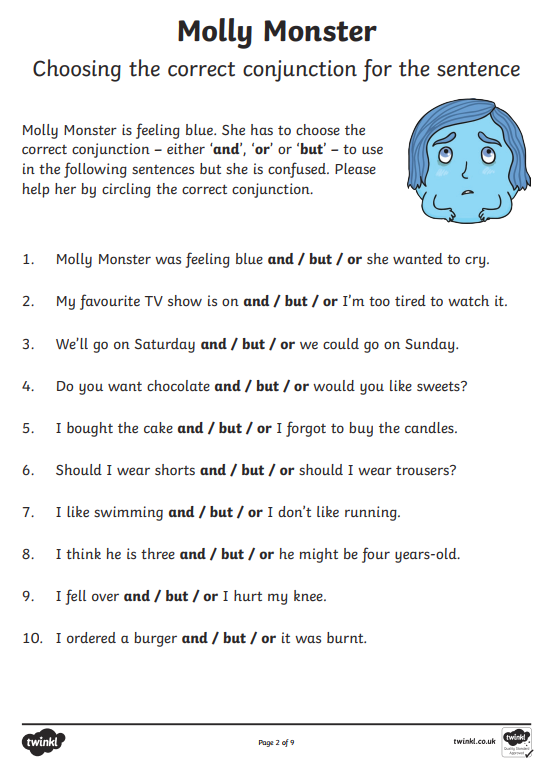 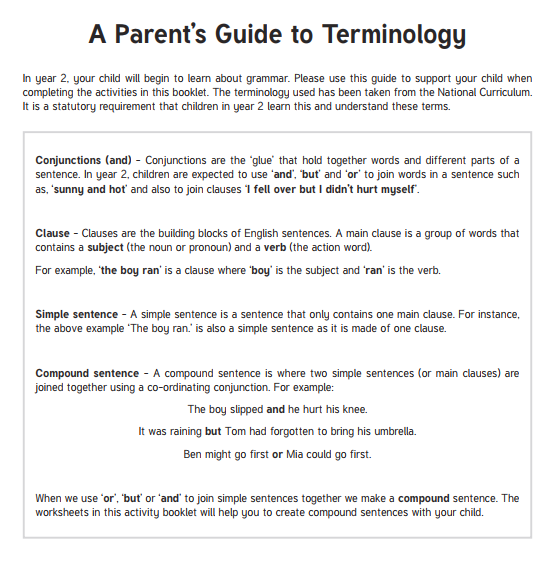 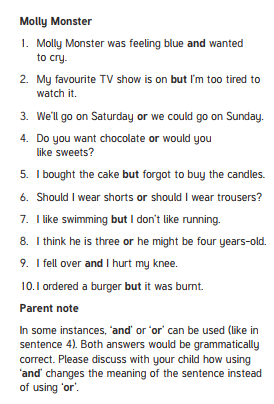 Answers